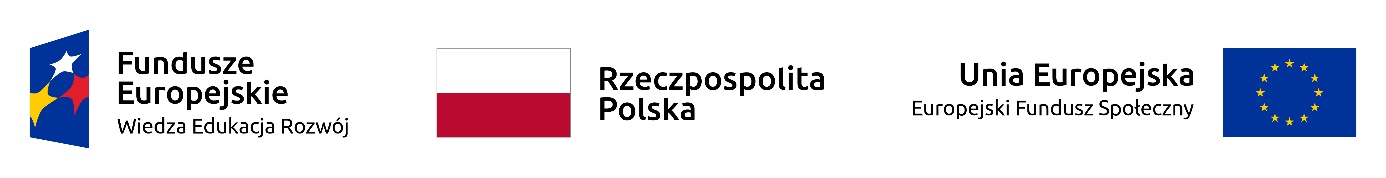 Załącznik nr 3 do zapytania ofertowego SZCZEGÓŁOWY OPIS PRZEDDMIOTU ZAMÓWIENIA Uwaga: Zamawiający informuje, iż zgodnie art. 83 ust 1 pkt 26 ustawy z dnia 11 marca 2004r. 
o podatku od towarów i usług (Dz.U. z 2021 r. poz. 685 z późn. zm.) do dostaw sprzętu komputerowego: dla placówek oświatowych stosuje się stawkę podatku VAT w wysokości 0%.Wykaz towarów, których dostawa jest opodatkowana stawką 0% na podstawie art. art. 83 ust 1 pkt 26 :Jednostki centralne komputerów, serwery, monitory, zestawy komputerów stacjonarnych.DrukarkiSkaneryUrządzenia komputerowe do pism Braille'a (dla osób niewidomych i niedowidzących)Urządzenia do transmisji danych cyfrowych (w tym koncentratory i switche sieciowe, routery i modemy)Zamawiający informuje, że będzie ubiegał się o zgodę na zastosowanie stawki podatku VAT w wysokości 0% dla ww. urządzeń, które są objęte niniejszym zamówieniem.   Należy wypełnić powyższe tabele podając informacje o nazwie producenta, nazwie modelu i numerze katalogowym producenta dla oferowanych urządzeń i oprogramowania. W przypadku, gdy producent nie nadaje urządzeniom nazw ani numeru katalogowego dla produkowanych urządzeń i oprogramowania, wówczas wykonawca dołączy oświadczenie iż producent nie nadaje urządzeniom tych nazw. Wypełniony dokument należy dołączyć do formularza oferty.1) STANOWISKO DLA OSOBY NIEWIDOMEJ: komputer stacjonarny z myszką i klawiaturą Ilość 2 sztukiWymagania minimalne: 1a) STANOWISKO DLA OSOBY NIEWIDOMEJ: oprogramowanie do komputeraIlość 2 sztuki oprogramowania biurowego oraz 2 sztuki oprogramowania antywirusowego 2) STANOWISKO DLA OSOBY NIEWIDOMEJ: monitor do komputera stacjonarnego Ilość 2 sztukiWymagania minimalne:3) STANOWISKO DLA OSOBY NIEWIDOMEJ: program udźwiękawiający Ilość 2 sztuki Wymagania minimalne:4) STANOWISKO DLA OSOBY NIEWIDOMEJ: przezroczyste naklejki brajlowskie na klawiaturę komputerową Ilość 2 sztuki Wymagania minimalne:5) STANOWISKO DLA OSOBY SŁABOWIDZĄCEJ: komputer stacjonarny z myszką i klawiaturą Ilość 2 sztukiWymagania minimalne: 5a) STANOWISKO DLA OSOBY SŁABOWIDZĄCEJ: oprogramowanie do komputera Ilość 2 sztuki oprogramowania biurowego oraz 2 sztuki oprogramowania antywirusowego 6) STANOWISKO DLA OSOBY SŁABOWIDZĄCEJ: monitor do komputera stacjonarnego Ilość 2 sztukiWymagania minimalne:7) STANOWISKO DLA OSOBY SŁABOWIDZĄCEJ: program powiększająco-mówiący Ilość 2 sztukiWymagania minimalne:8) STANOWISKO DLA OSOBY SŁABOWIDZĄCEJ: klawiatura z dużym drukiem i klawiszami dostępu bezpośrednio do programu Ilość 2 sztukiWymagania minimalne:9) STANOWISKO DLA OSOBY Z DYSFUNKCJĄ KOŃCZYN GÓRNYCH: komputer stacjonarny 
z myszką i klawiatura Ilość 2 sztukiWymagania minimalne: 9a) STANOWISKO DLA OSOBY Z DYSFUNKCJĄ KOŃCZYN GÓRNYCH:  oprogramowanie do komputera Ilość 2 sztuki oprogramowania biurowego oraz 2 sztuki oprogramowania antywirusowego 10)  STANOWISKO DLA OSOBY Z DYSFUNKCJĄ KOŃCZYN GÓRNYCH: monitor do komputera stacjonarnego Ilość 2 sztukiWymagania minimalne 11) STANOWISKO DLA OSOBY Z DYSFUNKCJĄ KOŃCZYN GÓRNYCH: klawiatura z dużymi klawiszamiIlość 2 sztukiWymagania minimalne:12) STANOWISKO DLA OSOBY Z DYSFUNKCJĄ KOŃCZYN GÓRNYCH: nakładka ograniczająca na klawiaturę Ilość 2 sztukiWymagania minimalne:13) STANOWISKO DLA OSOBY Z DYSFUNKCJĄ KOŃCZYN GÓRNYCH: specjalistyczna mysz (trackball) Ilość 2 sztukiWymagania minimalne14) STANOWISKO DLA OSOBY Z DYSFUNKCJĄ KOŃCZYN GÓRNYCH: urządzenie do obsługi komputera wzrokiem Ilość 2 sztukiWymagania minimalne:15) ZARZĄDZANIE PRACOWNIĄ KOMPUTEROWĄ: kolorowa drukarkaIlość 1 sztukaWymagania minimalne:16) ZARZĄDZANIE PRACOWNIĄ KOMPUTEROWĄ: szafa serwerowaIlość 1 sztukaWymagania minimalne:*podając wartości w jednostkach miary zamawiający zawsze dopuszcza odchylania od podanych wartości 
 +/- 10%Załącznik A System Operacyjny w wersji polskiej System operacyjny dla komputerów PC, spełniający następujące wymagania poprzez wbudowane mechanizmy, bez użycia dodatkowych aplikacji:Możliwość dokonywania aktualizacji i poprawek systemu przez Internet z możliwością wyboru instalowanych poprawek;Możliwość dokonywania uaktualnień sterowników urządzeń przez Internet – witrynę producenta systemu;Darmowe aktualizacje w ramach wersji systemu operacyjnego przez Internet (niezbędne aktualizacje, poprawki, muszą być dostarczane bez dodatkowych opłat) – wymagane podanie nazwy strony serwera WWW;Internetowa aktualizacja zapewniona w języku polskim;Wbudowana zapora internetowa (firewall) dla ochrony połączeń internetowych; zintegrowana z systemem konsola do zarządzania ustawieniami zapory i regułami IP v4 i v6;Wsparcie dla większości powszechnie używanych urządzeń peryferyjnych (drukarek, urządzeń sieciowych, standardów USB, Plug&Play, Wi-Fi)Możliwość zdalnej automatycznej instalacji, konfiguracji, administrowania oraz aktualizowania systemu;Zintegrowane z systemem operacyjnym narzędzia zwalczające złośliwe oprogramowanie; aktualizacje dostępne u producenta nieodpłatnie bez ograniczeń czasowych.Zintegrowany z systemem operacyjnym moduł synchronizacji komputera z urządzeniami zewnętrznymi.Wbudowany system pomocy w języku polskim;Wsparcie dla Sun Java i .NET Framework 1.1 i 2.0 i 3.0 – możliwość uruchomienia aplikacji działających we wskazanych środowiskach;Graficzne środowisko instalacji i konfiguracji;Zarządzanie kontami użytkowników sieci oraz urządzeniami sieciowymi tj. drukarki, modemy, woluminy dyskowe, usługi katalogoweMożliwość pracy w środowisku domenowymOprogramowanie biurowe:Zainstalowane oprogramowanie biurowe:Wymagania odnośnie interfejsu użytkownika: Pełna polska wersja językowa interfejsu użytkownika z możliwością przełączania wersji językowej interfejsu na język angielski Prostota i intuicyjność obsługi, pozwalająca na pracę osobom nieposiadającym umiejętności technicznych Możliwość zintegrowania uwierzytelniania użytkowników z usługą katalogową (Active Directory działającą u Zamawiającego) – użytkownik raz zalogowany z poziomu systemu operacyjnego stacji roboczej ma być automatycznie rozpoznawany we wszystkich modułach oferowanego rozwiązania bez potrzeby oddzielnego monitowania go o ponowne uwierzytelnienie się. Oprogramowanie musi umożliwiać tworzenie i edycję dokumentów elektronicznych w ustalonym formacie, który spełnia następujące warunki: posiada kompletny i publicznie dostępny opis formatu, ma zdefiniowany układ informacji w postaci XML umożliwia wykorzystanie schematów XML wspiera w swojej specyfikacji podpis elektroniczny Oprogramowanie musi umożliwiać dostosowanie dokumentów i szablonów do potrzeb instytucji oraz udostępniać narzędzia umożliwiające dystrybucję odpowiednich szablonów do właściwych odbiorców. W skład oprogramowania muszą wchodzić narzędzia programistyczne umożliwiające automatyzację pracy i wymianę danych pomiędzy dokumentami i aplikacjami (język makropoleceń, język skryptowy) Do aplikacji musi być dostępna pełna dokumentacja w języku polskim. Pakiet zintegrowanych aplikacji biurowych musi zawierać: Edytor tekstów Arkusz kalkulacyjny Narzędzie do przygotowywania i prowadzenia prezentacji Narzędzie do tworzenia i wypełniania formularzy elektronicznych Narzędzie do tworzenia drukowanych materiałów informacyjnych Narzędzie do zarządzania informacją prywatą (pocztą elektroniczną, kalendarzem, kontaktami i zadaniami) Narzędzie do tworzenia notatek przy pomocy klawiatury lub notatek odręcznych na ekranie urządzenia typu tablet PC z mechanizmem OCR. h) narzędzie do tworzenia i zarządzania bazami danychEdytor tekstów musi umożliwiać: Edycję i formatowanie tekstu w języku polskim wraz z obsługą języka polskiego w zakresie sprawdzania pisowni i poprawności gramatycznej oraz funkcjonalnością słownika wyrazów bliskoznacznych i autokorekty Wstawianie oraz formatowanie tabel Wstawianie oraz formatowanie obiektów graficznych Wstawianie wykresów i tabel z arkusza kalkulacyjnego (wliczając tabele przestawne) Automatyczne numerowanie rozdziałów, punktów, akapitów, tabel i rysunków Automatyczne tworzenie spisów treści Formatowanie nagłówków i stopek stron Sprawdzanie pisowni w języku polskim Śledzenie zmian wprowadzonych przez użytkowników Nagrywanie, tworzenie i edycję makr automatyzujących wykonywanie czynności Określenie układu strony (pionowa/pozioma) Wydruk dokumentów Wykonywanie korespondencji seryjnej bazując na danych adresowych pochodzących z arkusza kalkulacyjnego i z narzędzia do zarządzania informacją prywatną Pracę na dokumentach utworzonych przy pomocy Microsoft Word 2003 lub Microsoft Word 2007 i 2010 z zapewnieniem bezproblemowej konwersji wszystkich elementów i atrybutów dokumentu Zabezpieczenie dokumentów hasłem przed odczytem oraz przed wprowadzaniem modyfikacji Wymagana jest dostępność do oferowanego edytora tekstu bezpłatnych narzędzi umożliwiających wykorzystanie go, jako środowiska udostępniającego formularze bazujące na schematach XML z Centralnego Repozytorium Wzorów Dokumentów Elektronicznych, które po wypełnieniu umożliwiają zapisanie pliku XML w zgodzie z obowiązującym prawem. Wymagana jest dostępność do oferowanego edytora tekstu bezpłatnych narzędzi (kontrolki) umożliwiających podpisanie podpisem elektronicznym pliku z zapisanym dokumentem przy pomocy certyfikatu kwalifikowanego zgodnie z wymaganiami obowiązującego w Polsce prawa. Wymagana jest dostępność do oferowanego edytora tekstu bezpłatnych narzędzi umożliwiających wykorzystanie go, jako środowiska udostępniającego formularze i pozwalające zapisać plik wynikowy w zgodzie z Rozporządzeniem o Aktach Normatywnych i Prawnych. Arkusz kalkulacyjny musi umożliwiać: Tworzenie raportów tabelarycznych Tworzenie wykresów liniowych (wraz linią trendu), słupkowych, kołowych Tworzenie arkuszy kalkulacyjnych zawierających teksty, dane liczbowe oraz formuły przeprowadzające operacje matematyczne, logiczne, tekstowe, statystyczne oraz operacje na danych finansowych i na miarach czasu. Tworzenie raportów z zewnętrznych źródeł danych (inne arkusze kalkulacyjne, bazy danych zgodne z ODBC, pliki tekstowe, pliki XML, webservice) Obsługę kostek OLAP oraz tworzenie i edycję kwerend bazodanowych i webowych. Narzędzia wspomagające analizę statystyczną i finansową, analizę wariantową i rozwiązywanie problemów optymalizacyjnych Tworzenie raportów tabeli przestawnych umożliwiających dynamiczną zmianę wymiarów oraz wykresów bazujących na danych z tabeli przestawnych Wyszukiwanie i zamianę danych Wykonywanie analiz danych przy użyciu formatowania warunkowego Nazywanie komórek arkusza i odwoływanie się w formułach po takiej nazwie Nagrywanie, tworzenie i edycję makr automatyzujących wykonywanie czynności Formatowanie czasu, daty i wartości finansowych z polskim formatem Zapis wielu arkuszy kalkulacyjnych w jednym pliku. Zachowanie pełnej zgodności z formatami plików utworzonych za pomocą oprogramowania Microsoft Excel 2003 oraz Microsoft Excel 2007 i 2010, z uwzględnieniem poprawnej realizacji użytych w nich funkcji specjalnych i makropoleceń. Zabezpieczenie dokumentów hasłem przed odczytem oraz przed wprowadzaniem modyfikacji Narzędzie do przygotowywania i prowadzenia prezentacji musi umożliwiać: Przygotowywanie prezentacji multimedialnych, które będą: Prezentowanie przy użyciu projektora multimedialnego Drukowanie w formacie umożliwiającym robienie notatek Zapisanie jako prezentacja tylko do odczytu. Nagrywanie narracji i dołączanie jej do prezentacji Opatrywanie slajdów notatkami dla prezentera Umieszczanie i formatowanie tekstów, obiektów graficznych, tabel, nagrań dźwiękowych i wideo Umieszczanie tabel i wykresów pochodzących z arkusza kalkulacyjnego Odświeżenie wykresu znajdującego się w prezentacji po zmianie danych w źródłowym arkuszu kalkulacyjnym Możliwość tworzenia animacji obiektów i całych slajdów Prowadzenie prezentacji w trybie prezentera, gdzie slajdy są widoczne na jednym monitorze lub projektorze, a na drugim widoczne są slajdy i notatki prezentera Pełna zgodność z formatami plików utworzonych za pomocą oprogramowania MS PowerPoint 2003, MS PowerPoint 2007 i 2010. Narzędzie do tworzenia i wypełniania formularzy elektronicznych musi umożliwiać: Przygotowanie formularza elektronicznego i zapisanie go w pliku w formacie XML bez konieczności programowania Umieszczenie w formularzu elektronicznym pól tekstowych, wyboru, daty, list rozwijanych, tabel zawierających powtarzające się zestawy pól do wypełnienia oraz przycisków. Utworzenie w obrębie jednego formularza z jednym zestawem danych kilku widoków z różnym zestawem elementów, dostępnych dla różnych użytkowników. Pobieranie danych do formularza elektronicznego z plików XML lub z lokalnej bazy danych wchodzącej w skład pakietu narzędzi biurowych. Możliwość pobierania danych z platformy do pracy grupowej. Przesłanie danych przy użyciu usługi Web (tzw. web service). Wypełnianie formularza elektronicznego i zapisywanie powstałego w ten sposób dokumentu w pliku w formacie XML. Podpis elektroniczny formularza elektronicznego i dokumentu powstałego z jego wypełnienia. Narzędzie do tworzenia drukowanych materiałów informacyjnych musi umożliwiać: Tworzenie i edycję drukowanych materiałów informacyjnych Tworzenie materiałów przy użyciu dostępnych z narzędziem szablonów: broszur, biuletynów, katalogów. Edycję poszczególnych stron materiałów. Podział treści na kolumny. Umieszczanie elementów graficznych. wykorzystanie mechanizmu korespondencji seryjnej Płynne przesuwanie elementów po całej stronie publikacji. Eksport publikacji do formatu PDF oraz TIFF. Wydruk publikacji. Możliwość przygotowywania materiałów do wydruku w standardzie CMYK. Narzędzie do zarządzania informacją prywatną (pocztą elektroniczną, kalendarzem, kontaktami i zadaniami) musi umożliwiać: Pobieranie i wysyłanie poczty elektronicznej z serwera pocztowego Filtrowanie niechcianej poczty elektronicznej (SPAM) oraz określanie listy zablokowanych i bezpiecznych nadawców Tworzenie katalogów, pozwalających katalogować pocztę elektroniczną Automatyczne grupowanie poczty o tym samym tytule Tworzenie reguł przenoszących automatycznie nową pocztę elektroniczną do określonych katalogów bazując na słowach zawartych w tytule, adresie nadawcy i odbiorcy Oflagowanie poczty elektronicznej z określeniem terminu przypomnienia Zarządzanie kalendarzem Udostępnianie kalendarza innym użytkownikom Przeglądanie kalendarza innych użytkowników Zapraszanie uczestników na spotkanie, co po ich akceptacji powoduje automatyczne wprowadzenie spotkania w ich kalendarzach Zarządzanie listą zadań Zlecanie zadań innym użytkownikom Zarządzanie listą kontaktów Udostępnianie listy kontaktów innym użytkownikom Przeglądanie listy kontaktów innych użytkowników Możliwość przesyłania kontaktów innym użytkownikówOprogramowanie antywirusoweOprogramowanie w języku polskim zapewniające zabezpieczenie stacji roboczychWyposażone w dwukierunkowy firewall, kontrolę dostępu do stron WWW, ochronę przed botnetami System zgodny z zaoferowanym systemem operacyjnymRegularne aktualizacje baz sygnatur wirusów oraz komponentów programu
Możliwość aktywacji Technologii chmury  - wykorzystujący reputację zaawansowany system ostrzegania przed  zagrożeniami. Przesyłanie strumieniowe informacji dotyczących zagrożeń z chmury  w czasie rzeczywistymWsparcie techniczne prowadzone w języku polskim Licencja minimum 3 letnia.Uwagi ogólne dotyczące oprogramowania:System operacyjny musi być fabrycznie nowy, nieużywany oraz nieaktywowany nigdy wcześniej na innym urządzeniu. System operacyjny nie musi być fabrycznie zainstalowany przez producenta oprogramowania. Zaoferowane oprogramowanie musi posiadać cechy legalności określone przez producenta danego oprogramowania. W przypadku wątpliwości odnośnie legalności dostarczonego oprogramowania, Zamawiający przewiduje zastosowanie procedury sprawdzającej legalność oprogramowania, poprzez kontakt z producentem oprogramowania.Zamawiający dopuszcza możliwość przeprowadzenia weryfikacji oryginalności dostarczonych programów komputerowych u Producenta oprogramowania jako elementu procedury odbioru.Zamawiający zaakceptuje w zamawianych komputerach każdy system operacyjny niezależnie od producenta oprogramowania, pod warunkiem, że spełnia on minimalne wymagania określone przez Zamawiającego w szczegółowym opisie przedmiotu zamówienia. 	 dnia 			podpis osoby uprawnionej do składania  oświadczeń woli w imieniu WykonawcyPodzespół OpisOferowany element – producent i model(wypełnić obowiązkowo)ProcesorProcesor klasy  x6 minimum 6 rdzeniowy, 12 wątkowy zgodny z zaproponowana płytą, wydajnościowo osiągający wynik co najmniej  14500 punktów w teście SysMark w kategorii PassMark CPU Mark, według wyników opublikowanych na stronie http://www.cpubenchmark.net  Wynik musi być dostępny na w/w stronie pomiędzy ukazaniem się ogłoszenia, a terminem składania ofertChłodzenie procesoraZgodne z oferowanym procesorem, zamontowane. Sposób montażu Wertykalny (Pionowy) Maksymalne TDP min. 150 W Materiał podstawy Aluminium + Miedź Ilość ciepłowodów min. 3 Średnica ciepłowodów min. 6 mm Ilość wentylatorów 1 Średnica wentylatora min. 120 mm Maksymalna prędkość obrotowa min.  1600 obr./min. Żywotność min.  50 000 hPłyta głównaZgodna z zaoferowanym procesorem Typ obsługiwanej pamięciDDR4-2933 MHz, DDR4-2800 MHz, DDR4-2666 MHz,DDR4-2400 MHz, DDR4-2133 MHzLiczba banków pamięci min. 4 x DIMMMaksymalna wielkość pamięci RAM min. 128 GBArchitektura pamięci Dual-channelWewnętrzne złącza – minimalna ilośćSATA III (6 Gb/s) – 6 szt.M.2 (Wi-Fi) – 1 szt.M.2 PCIe NVMe 3.0 x4 – 1 szt.M.2 PCIe NVMe 3.0 x4 / SATA – 1 szt.PCIe 3.0 x16 – 1 szt.PCIe 3.0 x1 – 1 szt.PCIe 3.0 x16 (tryb x4) – 1 szt.USB 3.1 Gen. 1 (USB 3.0) – 1 szt.USB 2.0 – 2 szt.ARGB – 2 szt.Front Panel AudioZłącze RGB 4 pin – 1 szt.Złącze wentylatora CPU 4 pin – 2 szt.Złącze wentylatora SYS/CHA – 4 szt.Złącze zasilania 8 pin – 1 szt.Złącze zasilania 24 pin – 1 szt.Złącze modułu TPM – 1 szt.Thunderbolt 3Zewnętrzne złącza – minimalna iloścHDMI – 1 szt.DisplayPort – 1 szt.RJ45 (LAN) 2,5 Gbps – 1 szt.USB Type-C – 1 szt.USB 3.1 Gen. 1 (USB 3.0) – 4 szt.USB 2.0 – 2 szt.PS/2 klawiatura/mysz – 1 szt.Audio jack – 5 szt.S/PDIF – 1 szt.Obsługa RAID RAID 0, RAID 1, RAID 5 ,RAID 10Obsługa wielu kart graficznychObsługa układów graficznych w procesorach TakDodatkowe informacjePodświetlenie LEDWake-On-LANFormat mATXPamięć RAMPojemność:	16 GB: 2 x 8 GBSposób rozbudowy:	Standardowy PamięćTyp:	DRAM zestaw pamięciTechnologia:	DDR4 SDRAMRodzaj obudowy:	DIMM 288-pinSzybkość:	min. 2666 MHz (PC4-21300)Latency Timings:	CL16 (16-18-18)Sprawdzenie intgralności danych:	Bez ECCCharakterystyka:	Podwójny kanał, Black PCB, gładki radiator, 8 warstw PCB, niebuforowanaArchitektura układów scalonych:	1024 x 8Napięcie:	1.35 VDysk twardyZamontowany w sposób trwały  dysk	SSD Pojemność dysku 512 GB Typ dysku Wewnętrzny Format	 M.2 Interfejs PCI Express x4 NVMe Maksymalna prędkość odczytu [MB/s] min. 2000 Maksymalna prędkość zapisu [MB/s] min .1600	Maksymalny zapis losowy 4KB:	140000 IOPSMaks. Odczyt losowy 4KB:	173000 IOPS Niezawodność MTBF:	min. 1,500,000 godzinyKarta graficznaWydajnościowo osiągająca wynik co najmniej 13800 punktów w teście w kategorii Video Card Benchmark , według wyników opublikowanych na stronie https://www.videocardbenchmark.net/  Wynik musi być dostępny na w/w stronie pomiędzy ukazaniem się ogłoszenia, a terminem składania ofertTaktowanie rdzenia min. 1365 MHzTaktowanie rdzenia w trybie boost min. 1785 MHzProcesory strumieniowe 1920Jednostki ROP 48Jednostki teksturujące 120Rdzenie RT 30Rdzenie Tensor 240Typ złączaPCI Express 3.0 x16Rozdzielczość min. 7680 x 4320Podświetlenie LED TakPAMIĘĆ RAMIlość pamięci RAM min.  6 GBRodzaj pamięci RAM GDDR6Szyna danych 192 bitTaktowanie pamięci min. 14000 MHzTyp chłodzenia WentylatorIlość wentylatorów min 2ZŁĄCZA- minimalna ilość: DisplayPortv 1, DVI 1 HDMI 2 ZasilaczMoc maksymalna min. 600 W Standard ATX Złącza – minimalna ilość –CPU 4+4 (8) pin – 2 szt. PCI-E 2.0 6+2 (8) pin – 2 szt. MOLEX 4-pin – 2 szt. SATA – 7 szt. EPS12V 24-pin – 1 szt. Sprawność 90% Typ chłodzenia Aktywne – wentylatorCertyfikat 80 PLUS Bronze Zabezpieczenia Przeciwprzeciążeniowe (OPP) Przeciwprzepięciowe (OVP) Przeciwzwarciowe (SCP) Przed prądami udarowymi (SIP) Przed zbyt niskim napięciem (UVP) Układ PFC (korekcja współczynnika mocy) Aktywny Typ okablowania Niemodularny Średnica wentylatora min. 120 mm Głębokość max. 140 mm ObudowaZgodna z oferowaną płyta główną i zasilaczem obudowa typu Middle Tower Panel boczny Metal Miejsca na wewnętrzne dyski/napędy min.  2 x 2,5” 2 x 3,5”/2,5” Miejsca na karty rozszerzeń min. 7 Maksymalna długość karty graficznej min. 325 mm Maksymalna wysokość chłodzenia CPU min. 161 mm Maksymalna liczba wentylatorów min. 8 Opcje montażu wentylatorów 3x 120 mm (przód) 1x 120 mm (tył) 2x 120/140 mm (góra) 2x 120 mm (dół) Opcje montażu chłodzenia wodnego 1 x 120mm (przód) – chłodnica 1 x 240mm (przód) – chłodnica 1 x 360mm (przód) – chłodnica 1 x 120mm (tył) – chłodnica 1 x 120mm (góra) – chłodnica 1 x 240mm (góra) – chłodnica Liczba zainstalowanych wentylatorów 1 Zainstalowane wentylatory 1x 120 mm (tył) Przyciski i regulatory Power Reset Wyprowadzone złącza USB 3.1 Gen. 1 (USB 3.0) – 2 szt. Wyjście słuchawkowe/głośnikowe – 1 szt. Wejście mikrofonowe – 1 szt. Materiał Stal, Tworzywo sztuczneKolor Czarny System aranżowania kabli Otwór wspomagający montaż chłodzenia na procesor Montaż zasilacza na dole obudowy Filtry antykurzowe Wyjmowana klatka HDD Zdejmowany przedni panelMożliwość montażu chłodzenia wodnego MyszTyp myszy KlasycznaŁączność Przewodowa Sensor Optyczny Rozdzielczość 1000 dpi Liczba przycisków 3 Rolka przewijania 1 Interfejs USB Długość przewodu 1,8 m Profil Uniwersalny Kolor Czarny KlawiaturaRodzaj przełączników Membranowe Typ Multimedialna, Niskoprofilowa, Klasyczna Łączność Przewodowa Interfejs USB Klawisze numeryczne Tak Klawisze multimedialne / funkcyjne Tak Kolor Czarny Długość przewodumin.  1,8 m Obsługiwane systemy Windows Linux Dodatkowe informacje: Odporność na zachlapanie, Cicha praca klawiszy, Czytnik Smartcard – takSystem operacyjnyZainstalowany , zgodny z opisem systemu w załączniku AGwarancja 24 miesiące XProgram OpisOferowany element – producent i model(wypełnić obowiązkowo)Oprogramowanie biurowe Zainstalowane, zgodne z opisem oprogramowania biurowego w załączniku AOprogramowanie antywirusowe Zainstalowane, zgodne z opisem oprogramowania antywirusowego w załączniku APodzespółOpisOferowany element – producent i model(wypełnić obowiązkowo)MonitorPrzekątna ekranu min. 27" Powłoka matrycy Matowa Rodzaj matrycy LED, IPS Typ ekranu Płaski Rozdzielczość ekranu min. 2560 x 1440 (WQHD) Częstotliwość odświeżania ekranu min. 75 Hz Odwzorowanie przestrzeni barw  Adobe RGB: 90% sRGB: 107% Czas reakcji max.5 ms Technologia ochrony oczu Redukcja migotania (Flicker free), Filtr światła niebieskiego Wielkość plamki 0,233 x 0,233 mm Jasność min.  350 cd/m² Kontrast statyczny 1 300:1 Kontrast dynamiczny 50 000 000:1 Kąt widzenia w poziomie /pionie min. 178 stopni / 178 stopni Złącza: minimalna ilość: HDMI - 1 szt. DisplayPort - 1 szt. DC-in (wejście zasilania) - 1 szt. Regulacja kąta pochylenia (Tilt) Tak Klasa energetyczna min. F Pobór mocy podczas pracy 26 W Pobór mocy podczas spoczynku 0,3 W Kolor Czarno-srebrnyDodatkowe informacje: Możliwość zabezpieczenia linką (Kensington Lock) Gwarancja 24 miesiące XPodzespółOpisOferowany element – producent i model(wypełnić obowiązkowo)Program udźwiękawiającyPełne udźwiękowienie systemu operacyjnego Windows, aplikacji Office, stron internetowych i poczty internetowej, wymagana dostawa wraz z polskim syntezatorem mowy, możliwość utworzenie własnego środowiska do czytania tekstu z dokumentów, stron internetowych i innych źródeł, szybka i funkcjonalna obsługa brajla, obsługuje szeroki wachlarz monitorów brajlowskich i notatników, pełna kontrola oznajmiania w brajlu – możliwość wyboru, które informacje i w jaki sposób będą wyświetlane ,nawigacja po tabelach wierszami lub kolumnami oraz obsługa wielokrotnych lub zagnieżdżonych tabel , czyta ikony i etykiety elementów graficznych w internecie oraz ogłasza informacje na temat kroju i stylu czcionki, czyta podczas pisania znaki, słowa lub jedno i drugie, czyta lub literuje dowolny tekst z ekranu: dokumenty, menu, strony web, wiadomości email, możliwość wyszukiwania, czytania i pobierania książek i czasopism z bibliotek internetowych – w tym z Działu Zbiorów dla Niewidomych, BookShare, NFB Newsline, Gutenberg współpraca z systemami: MS Windows 7, Windows 8, Windows 8.1, Windows 10 Licencja dożywotnia – przeznaczona dla środowiska akademickiego (Uczelnia Wyższa)Gwarancja Gwarancja producenta XPodzespółOpisOferowany element – producent i model(wypełnić obowiązkowo)Przezroczyste naklejki brajlowskie na klawiaturę komputerowąZestaw siedemdziesięciu dwóch przezroczystych, samoprzylepnych naklejek z wypukłymi oznaczeniami brajlowskimi dostosowanych do standardowej klawiatury komputerowej. Wykonany z trwałych materiałów zestaw obejmuje wszystkie litery i liczby, a także klawisze funkcyjne od F1 do F10, klawisze Escape, Home, End, Insert, Control, Alt, Delete, Enter, oraz klawisze strzałek w górę i w dół,Naklejki brajlowskie wykonane z materiału przeźroczystego nie zasłaniające liter drukowanych na klawiaturze.Gwarancja Gwarancja producenta XPodzespólOpisOferowany element – producent i model(wypełnić obowiązkowo)Procesor Procesor klasy  x6 minimum 6 rdzeniowy, 12 wątkowy zgodny z zaproponowana płytą, wydajnościowo osiągający wynik co najmniej  14500 punktów w teście SysMark w kategorii PassMark CPU Mark, według wyników opublikowanych na stronie http://www.cpubenchmark.net  Wynik musi być dostępny na w/w stronie pomiędzy ukazaniem się ogłoszenia, a terminem składania ofertChłodzenie procesoraZgodne z oferowanym procesorem, zamontowane. Sposób montażu Wertykalny (Pionowy) Maksymalne TDP min. 150 W Materiał podstawy Aluminium + Miedź Ilość ciepłowodów min. 3 Średnica ciepłowodów min. 6 mm Ilość wentylatorów 1 Średnica wentylatora min. 120 mm Maksymalna prędkość obrotowa min.  1600 obr./min. Żywotność min.  50 000 hPłyta głównaZgodna z zaoferowanym procesorem Typ obsługiwanej pamięciDDR4-2933 MHz, DDR4-2800 MHz, DDR4-2666 MHz,DDR4-2400 MHz, DDR4-2133 MHzLiczba banków pamięci min. 4 x DIMMMaksymalna wielkość pamięci RAM min. 128 GBArchitektura pamięci Dual-channelWewnętrzne złącza - minimalna ilośćSATA III (6 Gb/s) - 6 szt.M.2 (Wi-Fi) - 1 szt.M.2 PCIe NVMe 3.0 x4 - 1 szt.M.2 PCIe NVMe 3.0 x4 / SATA - 1 szt.PCIe 3.0 x16 - 1 szt.PCIe 3.0 x1 - 1 szt.PCIe 3.0 x16 (tryb x4) - 1 szt.USB 3.1 Gen. 1 (USB 3.0) - 1 szt.USB 2.0 - 2 szt.ARGB - 2 szt.Front Panel AudioZłącze RGB 4 pin - 1 szt.Złącze wentylatora CPU 4 pin - 2 szt.Złącze wentylatora SYS/CHA - 4 szt.Złącze zasilania 8 pin - 1 szt.Złącze zasilania 24 pin - 1 szt.Złącze modułu TPM - 1 szt.Thunderbolt 3Zewnętrzne złącza - minimalna iloścHDMI - 1 szt.DisplayPort - 1 szt.RJ45 (LAN) 2,5 Gbps - 1 szt.USB Type-C - 1 szt.USB 3.1 Gen. 1 (USB 3.0) - 4 szt.USB 2.0 - 2 szt.PS/2 klawiatura/mysz - 1 szt.Audio jack - 5 szt.S/PDIF - 1 szt.Obsługa RAID RAID 0, RAID 1, RAID 5 ,RAID 10Obsługa wielu kart graficznychObsługa układów graficznych w procesorach TakDodatkowe informacjePodświetlenie LEDWake-On-LANFormat mATXPamięć RAMPojemność:	16 GB: 2 x 8 GBSposób rozbudowy:	Standardowy PamięćTyp:	DRAM zestaw pamięciTechnologia:	DDR4 SDRAMRodzaj obudowy:	DIMM 288-pinSzybkość:	min. 2666 MHz (PC4-21300)Latency Timings:	CL16 (16-18-18)Sprawdzenie intgralności danych:	Bez ECCCharakterystyka:	Podwójny kanał, Black PCB, gładki radiator, 8 warstw PCB, niebuforowanaArchitektura układów scalonych:	1024 x 8Napięcie:	1.35 VDysk twardyZamontowany w sposób trwały  dysk	SSD Pojemność dysku 512 GB Typ dysku Wewnętrzny Format	 M.2 Interfejs PCI Express x4 NVMe Maksymalna prędkość odczytu [MB/s] min. 2000 Maksymalna prędkość zapisu [MB/s] min .1600	Maksymalny zapis losowy 4KB:	140000 IOPSMaks. odczyt losowy 4KB:	173000 IOPS Niezawodność MTBF:	min. 1,500,000 godzinyKarta graficznaWydajnościowo osiągająca wynik co najmniej 13800 punktów w teście w kategorii Video Card Benchmark , według wyników opublikowanych na stronie https://www.videocardbenchmark.net/  Wynik musi być dostępny na w/w stronie pomiędzy ukazaniem się ogłoszenia, a terminem składania ofertTaktowanie rdzenia min. 1365 MHzTaktowanie rdzenia w trybie boost min. 1785 MHzProcesory strumieniowe 1920Jednostki ROP 48Jednostki teksturujące 120Rdzenie RT 30Rdzenie Tensor 240Typ złączaPCI Express 3.0 x16Rozdzielczość min. 7680 x 4320Podświetlenie LED TakPAMIĘĆ RAMIlość pamięci RAM min.  6 GBRodzaj pamięci RAM GDDR6Szyna danych 192 bitTaktowanie pamięci min. 14000 MHzTyp chłodzenia WentylatorIlość wentylatorów min 2ZŁĄCZA- minimalna ilość: DisplayPortv 1, DVI 1 HDMI 2 ZasilaczMoc maksymalna min. 600 W Standard ATX Złącza – minimalna ilość -CPU 4+4 (8) pin - 2 szt. PCI-E 2.0 6+2 (8) pin - 2 szt. MOLEX 4-pin - 2 szt. SATA - 7 szt. EPS12V 24-pin - 1 szt. Sprawność 90% Typ chłodzenia Aktywne – wentylatorCertyfikat 80 PLUS Bronze Zabezpieczenia Przeciwprzeciążeniowe (OPP) Przeciwprzepięciowe (OVP) Przeciwzwarciowe (SCP) Przed prądami udarowymi (SIP) Przed zbyt niskim napięciem (UVP) Układ PFC (korekcja współczynnika mocy) Aktywny Typ okablowania Niemodularny Średnica wentylatora min. 120 mm Głębokość max. 140 mm ObudowaZgodna z oferowaną płyta główną i zasilaczem obudowa typu Middle Tower Panel boczny Metal Miejsca na wewnętrzne dyski/napędy min.  2 x 2,5" 2 x 3,5"/2,5" Miejsca na karty rozszerzeń min. 7 Maksymalna długość karty graficznej min. 325 mm Maksymalna wysokość chłodzenia CPU min. 161 mm Maksymalna liczba wentylatorów min. 8 Opcje montażu wentylatorów 3x 120 mm (przód) 1x 120 mm (tył) 2x 120/140 mm (góra) 2x 120 mm (dół) Opcje montażu chłodzenia wodnego 1 x 120mm (przód) - chłodnica 1 x 240mm (przód) - chłodnica 1 x 360mm (przód) - chłodnica 1 x 120mm (tył) - chłodnica 1 x 120mm (góra) - chłodnica 1 x 240mm (góra) - chłodnica Liczba zainstalowanych wentylatorów 1 Zainstalowane wentylatory 1x 120 mm (tył) Przyciski i regulatory Power Reset Wyprowadzone złącza USB 3.1 Gen. 1 (USB 3.0) - 2 szt. Wyjście słuchawkowe/głośnikowe - 1 szt. Wejście mikrofonowe - 1 szt. Materiał Stal, Tworzywo sztuczneKolor Czarny System aranżowania kabli Otwór wspomagający montaż chłodzenia na procesor Montaż zasilacza na dole obudowy Filtry antykurzowe Wyjmowana klatka HDD Zdejmowany przedni panelMożliwość montażu chłodzenia wodnego MyszTyp myszy KlasycznaŁączność Przewodowa Sensor Optyczny Rozdzielczość 1000 dpi Liczba przycisków 3 Rolka przewijania 1 Interfejs USB Długość przewodu 1,8 m Profil Uniwersalny Kolor Czarny KlawiaturaRodzaj przełączników Membranowe Typ Multimedialna, Niskoprofilowa, Klasyczna Łączność Przewodowa Interfejs USB Klawisze numeryczne Tak Klawisze multimedialne / funkcyjne Tak Kolor Czarny Długość przewodumin.  1,8 m Obsługiwane systemy Windows Linux Dodatkowe informacje: Odporność na zachlapanie, Cicha praca klawiszy, Czytnik Smartcard - takSystem operacyjnyZainstalowany, zgodny z opisem w załączniku AGwarancja min. 24 miesiące XProgramOpisOferowany element – producent i model(wypełnić obowiązkowo)Oprogramowanie biuroweZainstalowane, zgodne z opisem oprogramowania biurowego w załączniku AOprogramowanie antywirusoweZainstalowane, zgodne z opisem oprogramowania antywirusowego w załączniku APodzespółOpisOferowany element – producent i model(wypełnić obowiązkowo)MonitorPrzekątna ekranu min. 27" Powłoka matrycy Matowa Rodzaj matrycy LED, IPS Typ ekranu Płaski Rozdzielczość ekranu min. 2560 x 1440 (WQHD) Częstotliwość odświeżania ekranu min. 75 Hz Odwzorowanie przestrzeni barw  Adobe RGB: 90% sRGB: 107% Czas reakcji max.5 ms Technologia ochrony oczu Redukcja migotania (Flicker free), Filtr światła niebieskiego Wielkość plamki 0,233 x 0,233 mm Jasność min.  350 cd/m² Kontrast statyczny 1 300:1 Kontrast dynamiczny 50 000 000:1 Kąt widzenia w poziomie /pionie min. 178 stopni / 178 stopni Złącza: minimalna ilość: HDMI - 1 szt. DisplayPort - 1 szt. DC-in (wejście zasilania) - 1 szt. Regulacja kąta pochylenia (Tilt) Tak Klasa energetyczna min. F Pobór mocy podczas pracy 26 W Pobór mocy podczas spoczynku 0,3 W Kolor Czarno-srebrnyDodatkowe informacje: Możliwość zabezpieczenia linką (Kensington Lock) Gwarancja 24 miesiące XPodzespółOpisOferowany element – producent i model(wypełnić obowiązkowo)Program powiększająco-mówiącyProgram powiększający, uwydatniający i czytający głosem syntetycznym obrazy i teksty z ekranu komputerowego.  Wymagana dostawa wraz z polskim syntezatorem.Płynna nawigacja i powiększenie od 1 do minimum 60 x minimum 8 różnych trybów powiększania: pełny, nakładka, lupa, linijka lub część w 4 odmianach zaawansowane wygładzanie krawędzifiltracja kolorów, opcje rozszerzenia kolorów, zmiany kolorów, jasności i kontrastu rozszerzenie kursora automatyczne przesuwanie kursora do powiększanego pola wsparcie dwóch monitorów w trybach: powiększenie poszerzone o drugi monitor, powiększenie skopiowane na drugim monitorze oraz jednoczesne wyświetlanie obrazu powiększonego i niepowiększonego czytanie wszystkich elementów ekranu głosem syntetycznym (regulowana ilość czytanej informacji i prędkości mowy)  narzędzia do szybkiego czytania dokumentów, stron internetowych i poczty elektronicznej, czytanie w odpowiedniej aplikacji bez zmiany wyglądu dokumentu i DocReader czytanie dokumentów w specjalnym oknie, w którym tekst jest specjalnie sformatowany dla lepszej czytelności ustawianie gadatliwości umożliwiające ograniczenie komunikatów słownych do poziomu wymaganego przez użytkownikaw zestawie  polskie i wielojęzyczne syntezatory mowy w pełni spolszczony, łącznie z obszerną instrukcją obsługi współpraca z systemami: 10, 8.1, 7 Licencja dożywotnia – przeznaczona dla środowiska akademickiego (Uczelnia Wyższa)Gwarancja Gwarancja producenta XPodzespółOpisOferowany element – producent i model(wypełnić obowiązkowo)Klawiatura z dużym drukiem i klawiszami dostępu bezpośrednio do programuKlawiatura specjalizowana dedykowana do współpracy z oprogramowaniem powiększająco mówiącym  zaoferowanym w niniejszym postępowaniu. Minimalne wymagania:powiększone i kontrastowe trwałe opisystandardowy układ QWERTY z 104 klawiszami klawisze funkcyjne umożliwiające dostęp do najważniejszych funkcji programów ZoomText możliwość przypisania klawiszom funkcyjnym wybranych komend, aplikacji, stron internetowych lub dokumentów złącze USBobsługiwane systemy operacyjne MS Windows XP, Vista, 7, 8/8.1, 10Szerokość: min. 44 cm Długość: min. 14 cm Wysokość: 2,5 cmKlawiatura z widocznymi napisami na kontrastującym tle.Zamawiający dopuszcza dowolną wersję kolorystyczną, przy zachowaniu określonych parametrów klawiatury.Gwarancja Gwarancja producenta XPodzespółOpisOferowany element – producent i model(wypełnić obowiązkowo)Procesor Procesor klasy  x6 minimum 6 rdzeniowy, 12 wątkowy zgodny z zaproponowana płytą, wydajnościowo osiągający wynik co najmniej  14500 punktów w teście SysMark w kategorii PassMark CPU Mark, według wyników opublikowanych na stronie http://www.cpubenchmark.net  Wynik musi być dostępny na w/w stronie pomiędzy ukazaniem się ogłoszenia, a terminem składania ofertChłodzenie procesoraZgodne z oferowanym procesorem, zamontowane. Sposób montażu Wertykalny (Pionowy) Maksymalne TDP min. 150 W Materiał podstawy Aluminium + Miedź Ilość ciepłowodów min. 3 Średnica ciepłowodów min. 6 mm Ilość wentylatorów 1 Średnica wentylatora min. 120 mm Maksymalna prędkość obrotowa min.  1600 obr./min. Żywotność min.  50 000 hPłyta głównaZgodna z zaoferowanym procesorem Typ obsługiwanej pamięciDDR4-2933 MHz, DDR4-2800 MHz, DDR4-2666 MHz,DDR4-2400 MHz, DDR4-2133 MHzLiczba banków pamięci min. 4 x DIMMMaksymalna wielkość pamięci RAM min. 128 GBArchitektura pamięci Dual-channelWewnętrzne złącza - minimalna ilośćSATA III (6 Gb/s) - 6 szt.M.2 (Wi-Fi) - 1 szt.M.2 PCIe NVMe 3.0 x4 - 1 szt.M.2 PCIe NVMe 3.0 x4 / SATA - 1 szt.PCIe 3.0 x16 - 1 szt.PCIe 3.0 x1 - 1 szt.PCIe 3.0 x16 (tryb x4) - 1 szt.USB 3.1 Gen. 1 (USB 3.0) - 1 szt.USB 2.0 - 2 szt.ARGB - 2 szt.Front Panel AudioZłącze RGB 4 pin - 1 szt.Złącze wentylatora CPU 4 pin - 2 szt.Złącze wentylatora SYS/CHA - 4 szt.Złącze zasilania 8 pin - 1 szt.Złącze zasilania 24 pin - 1 szt.Złącze modułu TPM - 1 szt.Thunderbolt 3Zewnętrzne złącza - minimalna iloścHDMI - 1 szt.DisplayPort - 1 szt.RJ45 (LAN) 2,5 Gbps - 1 szt.USB Type-C - 1 szt.USB 3.1 Gen. 1 (USB 3.0) - 4 szt.USB 2.0 - 2 szt.PS/2 klawiatura/mysz - 1 szt.Audio jack - 5 szt.S/PDIF - 1 szt.Obsługa RAID RAID 0, RAID 1, RAID 5 ,RAID 10Obsługa wielu kart graficznychObsługa układów graficznych w procesorach TakDodatkowe informacjePodświetlenie LEDWake-On-LANFormat mATXPamięć RAMPojemność:	16 GB: 2 x 8 GBSposób rozbudowy:	Standardowy PamięćTyp:	DRAM zestaw pamięciTechnologia:	DDR4 SDRAMRodzaj obudowy:	DIMM 288-pinSzybkość:	min. 2666 MHz (PC4-21300)Latency Timings:	CL16 (16-18-18)Sprawdzenie intgralności danych:	Bez ECCCharakterystyka:	Podwójny kanał, Black PCB, gładki radiator, 8 warstw PCB, niebuforowanaArchitektura układów scalonych:	1024 x 8Napięcie:	1.35 VDysk twardyZamontowany w sposób trwały  dysk	SSD Pojemność dysku 512 GB Typ dysku Wewnętrzny Format	 M.2 Interfejs PCI Express x4 NVMe Maksymalna prędkość odczytu [MB/s] min. 2000 Maksymalna prędkość zapisu [MB/s] min .1600	Maksymalny zapis losowy 4KB:	140000 IOPSMaks. odczyt losowy 4KB:	173000 IOPS Niezawodność MTBF:	min. 1,500,000 godzinyKarta graficznaWydajnościowo osiągająca wynik co najmniej 13800 punktów w teście w kategorii Video Card Benchmark , według wyników opublikowanych na stronie https://www.videocardbenchmark.net/  Wynik musi być dostępny na w/w stronie pomiędzy ukazaniem się ogłoszenia, a terminem składania ofertTaktowanie rdzenia min. 1365 MHzTaktowanie rdzenia w trybie boost min. 1785 MHzProcesory strumieniowe 1920Jednostki ROP 48Jednostki teksturujące 120Rdzenie RT 30Rdzenie Tensor 240Typ złączaPCI Express 3.0 x16Rozdzielczość min. 7680 x 4320Podświetlenie LED TakPAMIĘĆ RAMIlość pamięci RAM min.  6 GBRodzaj pamięci RAM GDDR6Szyna danych 192 bitTaktowanie pamięci min. 14000 MHzTyp chłodzenia WentylatorIlość wentylatorów min 2ZŁĄCZA- minimalna ilość: DisplayPortv 1, DVI 1 HDMI 2 ZasilaczMoc maksymalna min. 600 W Standard ATX Złącza – minimalna ilość -CPU 4+4 (8) pin - 2 szt. PCI-E 2.0 6+2 (8) pin - 2 szt. MOLEX 4-pin - 2 szt. SATA - 7 szt. EPS12V 24-pin - 1 szt. Sprawność 90% Typ chłodzenia Aktywne – wentylatorCertyfikat 80 PLUS Bronze Zabezpieczenia Przeciwprzeciążeniowe (OPP) Przeciwprzepięciowe (OVP) Przeciwzwarciowe (SCP) Przed prądami udarowymi (SIP) Przed zbyt niskim napięciem (UVP) Układ PFC (korekcja współczynnika mocy) Aktywny Typ okablowania Niemodularny Średnica wentylatora min. 120 mm Głębokość max. 140 mm ObudowaZgodna z oferowaną płyta główną i zasilaczem obudowa typu Middle Tower Panel boczny Metal Miejsca na wewnętrzne dyski/napędy min.  2 x 2,5" 2 x 3,5"/2,5" Miejsca na karty rozszerzeń min. 7 Maksymalna długość karty graficznej min. 325 mm Maksymalna wysokość chłodzenia CPU min. 161 mm Maksymalna liczba wentylatorów min. 8 Opcje montażu wentylatorów 3x 120 mm (przód) 1x 120 mm (tył) 2x 120/140 mm (góra) 2x 120 mm (dół) Opcje montażu chłodzenia wodnego 1 x 120mm (przód) - chłodnica 1 x 240mm (przód) - chłodnica 1 x 360mm (przód) - chłodnica 1 x 120mm (tył) - chłodnica 1 x 120mm (góra) - chłodnica 1 x 240mm (góra) - chłodnica Liczba zainstalowanych wentylatorów 1 Zainstalowane wentylatory 1x 120 mm (tył) Przyciski i regulatory Power Reset Wyprowadzone złącza USB 3.1 Gen. 1 (USB 3.0) - 2 szt. Wyjście słuchawkowe/głośnikowe - 1 szt. Wejście mikrofonowe - 1 szt. Materiał Stal, Tworzywo sztuczneKolor Czarny System aranżowania kabli Otwór wspomagający montaż chłodzenia na procesor Montaż zasilacza na dole obudowy Filtry antykurzowe Wyjmowana klatka HDD Zdejmowany przedni panelMożliwość montażu chłodzenia wodnego MyszTyp myszy KlasycznaŁączność Przewodowa Sensor Optyczny Rozdzielczość 1000 dpi Liczba przycisków 3 Rolka przewijania 1 Interfejs USB Długość przewodu 1,8 m Profil Uniwersalny Kolor Czarny KlawiaturaRodzaj przełączników Membranowe Typ Multimedialna, Niskoprofilowa, Klasyczna Łączność Przewodowa Interfejs USB Klawisze numeryczne Tak Klawisze multimedialne / funkcyjne Tak Kolor Czarny Długość przewodumin.  1,8 m Obsługiwane systemy Windows Linux Dodatkowe informacje: Odporność na zachlapanie, Cicha praca klawiszy, Czytnik Smartcard - takSystem operacyjnyZainstalowany , zgodny z opisem w załączniku AGwarancja 24 miesiące XProgramOpisOferowany element – producent i model(wypełnić obowiązkowo)Oprogramowanie biuroweZainstalowane, zgodne z opisem oprogramowania biurowego w załączniku AOprogramowanie antywirusoweZainstalowane, zgodne z opisem oprogramowania antywirusowego w załączniku APodzespółOpisOferowany element – producent i model(wypełnić obowiązkowo)MonitorPrzekątna ekranu min. 27" Powłoka matrycy Matowa Rodzaj matrycy LED, IPS Typ ekranu Płaski Rozdzielczość ekranu min. 2560 x 1440 (WQHD) Częstotliwość odświeżania ekranu min. 75 Hz Odwzorowanie przestrzeni barw  Adobe RGB: 90% sRGB: 107% Czas reakcji max.5 ms Technologia ochrony oczu Redukcja migotania (Flicker free), Filtr światła niebieskiego Wielkość plamki 0,233 x 0,233 mm Jasność min.  350 cd/m² Kontrast statyczny 1 300:1 Kontrast dynamiczny 50 000 000:1 Kąt widzenia w poziomie /pionie min. 178 stopni / 178 stopni Złącza: minimalna ilość: HDMI - 1 szt. DisplayPort - 1 szt. DC-in (wejście zasilania) - 1 szt. Regulacja kąta pochylenia (Tilt) Tak Klasa energetyczna min. F Pobór mocy podczas pracy 26 W Pobór mocy podczas spoczynku 0,3 W Kolor Czarno-srebrnyDodatkowe informacje: Możliwość zabezpieczenia linką (Kensington Lock) Gwarancja 24 miesiące XPodzespółOpisOferowany element – producent i model(wypełnić obowiązkowo)Klawiatura z dużymi klawiszami Klawiatura o powiększonych klawiszach przeznaczona dla osób z dysfunkcjami ruchowymiKlawiatura z dużymi klawiszami. Posiada funkcję blokady – po włączeniu tego trybu znak będzie wpisywany tylko raz, nawet jeśli klawisz jest przytrzymywany dłużejPowiększone klawisze – min. 2 cm/2 cm; dodatkowe powiększone napisy na klawiaturze, ułatwiają korzystanie osobom niepełnosprawnym, a także niedowidzącymergonomiczne rozmieszczenie klawiszy powodujące właściwą pozycję rąk osoby piszącejPonadnormatywna odporność na uszkodzenia mechaniczne-połączenie z komputerem standardowym złączem USB, kompatybilne z oferowanym w postępowaniu komputerem.Gwarancja Gwarancja producenta XPodzespółOpisOferowany element – producent i model(wypełnić obowiązkowo)Nakładka ograniczająca na klawiaturę̨ Ramka pasująca do klawiatury zaoferowanej w punkcie poprzednim niniejszego postępowania ułatwiająca prace osobom z dysfunkcją kończyn górnychRamka jest dla ludzi z przejściową lub trwałą niepełnosprawnością ruchową kończyn górnych. Pozwala położyć ręce na klawiaturze bez ryzyka naciśnięcia przypadkowego klawisza. Powoduje, że uderzenie w klawisz jest wtedy mniej czasochłonne, a wybór klawisza bardziej precyzyjny. Skonfigurowana do pracy osób z niedowładem kończyn.Gwarancja Gwarancja producenta XPodzespółOpisOferowany element – producent i model(wypełnić obowiązkowo)Specjalistyczna mysz (trackball) Trackball przeznaczony dla osób z dysfunkcją kończyn górnychDziała ze złączami USBwspółpracuje z innymi myszami w różnych urządzeniach i zabawkach Posiada dwa przyciski myszy o średnicy min. 3 cm oraz kulę, służącą do obsługi kursora, min. 6,5 cm  Wysoki kontrast kolorówMożliwość podłączenia zewnętrznych przycisków dla osób z porażeniami kończynGwarancja Gwarancja producenta XPodzespółOpisOferowany element – producent i model(wypełnić obowiązkowo)Urządzenie do obsługi komputera wzrokiemUrządzenie do obsługi komputera wzrokiem optymalny rozmiar ekranu do 27 calikomunikacja- złącze USB-C lub USB-A za pośrednictwem adapteraoprogramowanie specjalistyczne dedykowanekalibracja użytkowników powyżej 99%średnie zużycie energii: maksymalnie 2,5 Wodległość pomiędzy użytkownikiem a urządzeniem: w  granicach 50 cm – 95 cmwbudowany własny procesor waga – maksymalnie 100gGwarancja Gwarancja producenta XPodzespółOpisOferowany element – producent i model(wypełnić obowiązkowo)Kolorowa drukarkaMetoda drukowania: 6-kolorowa drukarka atramentowaKonfiguracja dysz: 360 dysz czarnych, 180 dysz na kolorMinimalna wielkość kropel: 1,9 pl, Z technologią kropli o zmiennej wielkościTechnologia tuszów: Pigment black and Dye colour InksRozdzielczość drukowania: min. 5.760 x 1.440 DPIWielofunkcyjny: Drukowanie, Skanowanie, KopiaSzybkość druku ISO/IEC 24734 min.:16 Str./min. Monochromatyczny, 12 Str./min. Colour, 25 sekund(y) na zdjęcie 10 x 15 cmSzybkość druku min.:32 Str./min. Monochromatyczny (papier zwykły), 32 Str./min. Colour (papier zwykły), 15 sekund(y) na zdjęcie 10 x 15 cm (błyszczący papier fotograficzny)Szybkość drukowania dwustronnego ISO/IEC 24734 min.: 6 str. A4/min Monochromatyczny, 5 str. A4/min ColourKolory: Czarny, Czerń fotograficzna, Cyjan, Żółty, Magenta, GreyRozdzielczość skanowania: min. 1.200 DPI x 4.800 DPI (poziomo x pionowo)Formaty edycji: BMP, JPEG, TIFF, Skanowanie do multi-TIFF, PDF, Skanowanie do szukanego PDF, PNGTyp skanera: czujnik kontaktowy obrazu (CIS)Liczba przegródek do papieru: 3Formaty papieru: A3+, A3 (29,7x42,0 cm), A4 (21.0x29,7 cm), A5 (14,8x21,0 cm), A6 (10,5x14,8 cm), B5 (17,6x25,7 cm), B6 (12,5x17,6 cm), C6 (koperta), DL (koperta), Nr 10 (koperta), Letter, 10 x 15 cm, 13 x 18 cm, 100 x 148 mm, B4 (25,7x36,4 cm), Legal, ExecutiveDwustronne: Tak (A4, zwykły papier)Tylna ścieżka papieru (nośniki specjalne): TakOdpowiednia gramatura papieru: 64 g/m² - 300 g/m²Przetwarzanie nośników wydruku: Automatyczny druk dwustronny (A4, zwykły papier), Drukowanie bez marginesów, Drukowanie na płytach CD/DVD, Tylny podajnik na nośniki specjalneZużycie energii: max17 W (kopiowanie autonomiczne, wzorzec normy ISO/IEC 24712), max. 0,8 W (tryb uśpienia), 7,5 W Gotowy, 0,3 W (wyłączyć), TEC 0,16 kWh/weekNapięcie zasilania: AC 220 V - 240 V, 50 Hz - 60 HzWymiary produktu: maks. 523‎ x 379 x 169 mm (Szerokość x Głębokość x Wysokość)Waga produktu: 11,1 kg (+/- 10%)Kompatybilne systemy operacyjne: Mac OS X 10.6.8 or later, Windows 10 (32/64 bit), Windows 7 (32/64 bit), Windows 8 (32/64 bit), Windows 8.1 (32/64 bit), Windows Vista (wersja 32-bitowa/64-bitowa), Windows XP Professional x64 Edition SP2 or later, Windows XP SP3 or later (32-bit)Przyłącza: Ethernet, USB, Wi-Fi Direct, Host USB, Bezprzewodowa sieć LAN IEEE 802.11a/b/g/n/ac (WiFi 5), SD Card SlotZawartość zestawu: Przewód zasilający, Ink set, Urządzenie podstawowe, Skrócona instrukcja uruchomienia, Dokumenty gwarancyjneWyświetlacz LCD: Typ: Kolor, Ekran dotykowy, Przekątna: min.10,9 cmKarty pamięci: SD, SDHC, SDXCFunkcje: Ekran dotykowy, Drukowanie bezpośrednie, Drukowanie bezpośrednio z USBGwarancja Gwarancja producenta XPodzespółOpisOferowany element – producent i model(wypełnić obowiązkowo)Szafa serwerowa*Szerokość: 800 mm Wysokość: 2097.5 mm Głębokość: 1200 mmKolor: Czarny Standard: ANSI/EIA RS-310-D, DIN 41491/PART 1, DIN 41494/PART 7, ETSI, IEC297-2:1982 Rozmiar: 19" Rodzaj szafy: Stojąca Wysokość teleinformatyczna: 42 U Maksymalne statyczne obciążenie: max. 800 kg Grubość drzwi przednich: 5 mm Grubość górnego i dolnego panelu: 1.2 mm Rodzaj drzwi przednich: Szkło Rodzaj drzwi tylnych: Metal Akcesoria w zestawie: Kółka z hamulcem, Nóżki, Panel Wentylacyjny (4 wentylatory) + termostat, Śruby M6, Zamek przedni, Zamek tylny, Zamki boczne Głębokość montażowa: 1120 mm Ilość miejsc na wentylatory: 4 Grubość bocznego panelu: 1.2 mm Grubość szyn montażowych: 2 mm Grubość pozostałych elementów: 1.2 mm Klasa szczelności: IP20 Grubość drzwi tylnych: 1 mm Gwarancja Gwarancja producenta X